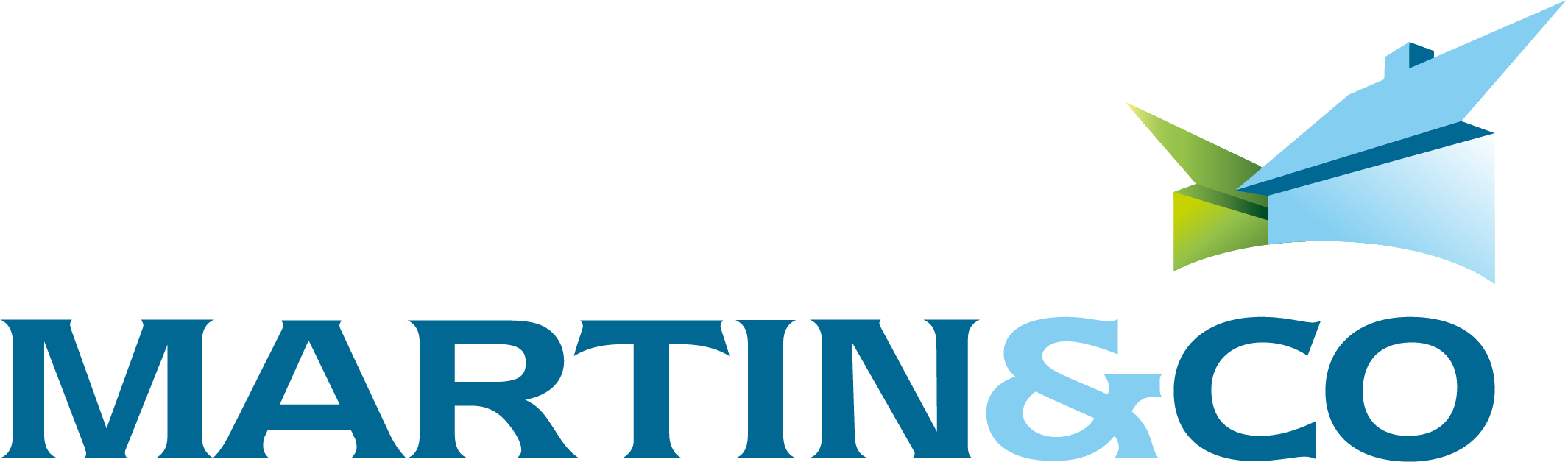 FOR IMMEDIATE RELEASEMartin & Co Tunbridge Wells has boosted its managed portfolio by 43% thanks to its latest independent agency acquisition.Managing Director David Rogers has owned the Tunbridge Wells branch since 2009, with McAuley Miller his third but also largest acquisition to date.David said: “We’re delighted to have completed on this acquisition and certainly hope there will be many more to come as we look to grow the business further.“As a branch, we’re very much looking forward to helping our new landlords get the best out of their properties, while also ensuring the tenants are well looked after and benefit from our strong customer service ethos.”A family-run branch, Martin & Co Tunbridge Wells’ staff include David’s wife Jackie (Property Manager), eldest daughter Vicky (Lettings Manager) and her husband Scott (Sales and Valuation Manager).Ian Wilson, Chief Executive of The Property Franchise Group, added: “I met David and his daughter at a franchise show in 2009. He was an experienced agent looking to use our brand to develop a new venture. “I’m sure that he and his family are delighted with the progress he has made since. His clients speak very highly of the service they receive, and the seller’s clients will be welcomed warmly onboard.”ENDSNotes to Editors:Martin & Co is the national network of independently owned property agents. Built on personal service, local knowledge and investment expertise, with 30 years’ experience delivering great customer service and innovation.